HBK-dagen ÖversiktSyfte:		Det är den praktiska delen av vår domarutbildning för våra 14-åringar.		Kick-off inför säsongen där alla ungdomslag (utom 14-åringar som dömer) spelar match.När:		Under en helg ca 1-4 veckor innan Kamratcupen.Hur:		Barn 9 år och yngre spelar matcher inomhus i Läktarhallen och A-hallen.		Barn 10 år och äldre spelar matcher på konstgräset.		Ledarna för respektive lag ansvarar själv för att ordna motståndare.Representanter från U-kommittén ser till att boka lokal och konstgräs och ansvarar för kommunikation till resp. ledare samt utförandet av spelschema.Domaransvarig fördelar domare till matcherna, oftast blir det 2 domare/match. Domaransvarig närvarar även under dagen som stöd för domarna.Ledarna för killarna och tjejerna som dömer ska närvara under dagen som ett stöd för domarna.Spelschema:	Detta skickas ut 1-2 veckor innan HBK-dagen och då syns även exakta tider för respektive lag.Nedan syns ett exempel på ett spelschema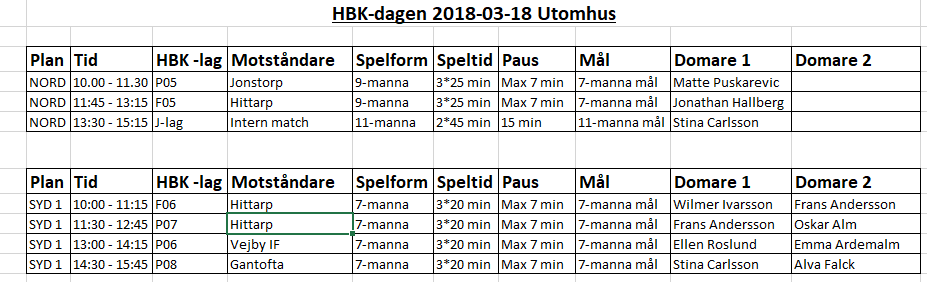 